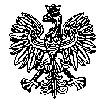 KOMENDA  WOJEWÓDZKA  POLICJIz siedzibą w RadomiuSekcja Zamówień Publicznych	ul. 11 Listopada 37/59, 26-600 Radom		fax. 47 701 31 03         Radom, dnia  21.06.2024r.ZP – 1749 /24INFORMACJA Z OTWARCIA OFERTdotyczy postępowania o udzielenie zamówienia publicznego ogłoszonego na roboty budowlane
w trybie podstawowym z możliwością prowadzenia negocjacji, na podstawie art. 275 pkt 2
ustawy Prawo zamówień publicznych w przedmiocie zamówienia: „KMP Radom montaż stolarki aluminiowej ( roboty budowlane wykonywane będą na terenie całodobowo czynnego obiektu”                                           Nr sprawy 26 /24Nr wewnętrzny postępowania 26 /24 ( ID 936254 )Nr ogłoszenia o zamówieniu w BZP: 2024/BZP 00351060/01 z dnia 04.06.2024 rokuZamawiający - Komenda Wojewódzka Policji z siedzibą w Radomiu, działając na podstawie 
art. 222  ust. 5 ustawy z dnia 11 września 2019r. Prawo zamówień publicznych ( Dz. U. z 2023r. poz. 1605 i 1720 z późn. zm. ) informuje, iż w wyznaczonym przez Zamawiającego terminie tj. do dnia 21.06.2024r., do godziny 11:00 – wpłynęło dwie oferty  w przedmiotowym postępowaniu prowadzonym za pośrednictwem platformazapupowa.pl pod adresem:https://platformazakupowa.pl/pn/kwp_radom  ( ID 936254 ).   Nazwy albo imiona i nazwiska oraz siedziby lub miejsca prowadzonej działalności gospodarczej albo miejsca zamieszkania Wykonawców, których oferty zostały otwarte, ceny lub koszty zawarte w ofertach:OFERTA NR 1    DM projectDaniel Szymoniak Mójcza 7226-021 DaleszyceCena brutto oferty - 46 002,00 złOFERTA NR 2    KULBUD TP  Marcin Kuldanek ul. Lasockiego 105-822 MilanówekCena brutto oferty - 55 190,10 złZ poważaniemKIEROWNIK                                                                                                                                                                                                            	 	 Sekcji Zamówień Publicznych                                                                                         	  	  KWP z siedzibą w Radomiu                                                                                         	      / - / Justyna KowalskaInformację z otwarcia ofert  opublikowano na platformie zakupowej Open Nexus, pod adresem www.platformazaqkupowa.pl/pn/kwp_radom w dniu 21.06.2024r.Opr. A.S.